Axovia 220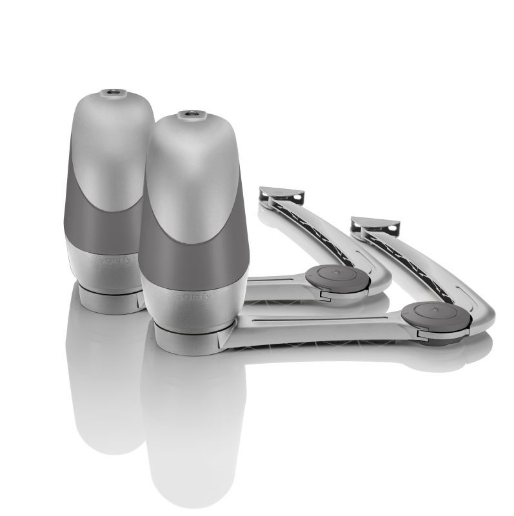 Для легких ворот, Створка до 200 кг/до 2 мВысокая скорость – открывание за 10 сКонцевые ограничители на рычаге, с защитой от ветра и внешнего воздействияВозможность запирания ворот без замкаПривод 24ВПредустановленные параметры (настройка за 2 минуты)Быстрое подключение аккумулятораНебольшие размеры привода для узких колоннРегулируемое автоматическое закрытие по таймеруРежим калитки для пешеходаУдаропрочные и влагостойкие пульты и внешняя антенна в комплектеКорректная работа с пультами, имеющими клавиши «вверх», «вниз», «открыть закрыть»Axovia MultiPro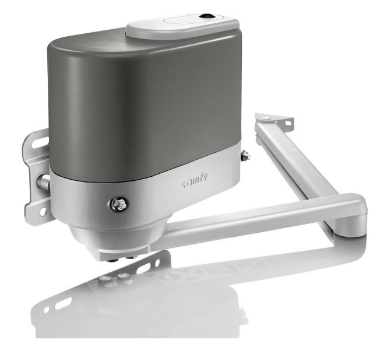 Для средних ворот (створка до 2,5 м до 300 кг)Привод 24 ВМногофункциональный блок управленияШирокий угол открывания (до 150 градусов)Доступен комплект рычагов для открывания наружу2 ударопрочных пульта keygoПредустановленные параметрыБыстрое подключение аккумулятораОтдельный радиоканал для управления освещением (до 500Вт, неограниченное время включения)Отдельный радиоканал для управления низковольтными нагрузками (электрозамки, светофоры, дополнительные устройства – 6 режимов работы)Регулируемое автоматическое закрытие по таймеруРежим калитки для пешеходаДополнительные рычаги 4х видов (опция)Открывание на 90 градусов за 15 секундКорректная работа с пультами, имеющими клавиши «вверх», «вниз», «открыть закрыть»IxengoL 3S(Новинка)Для прочных тяжелых ворот, до 400 кг – до 4 м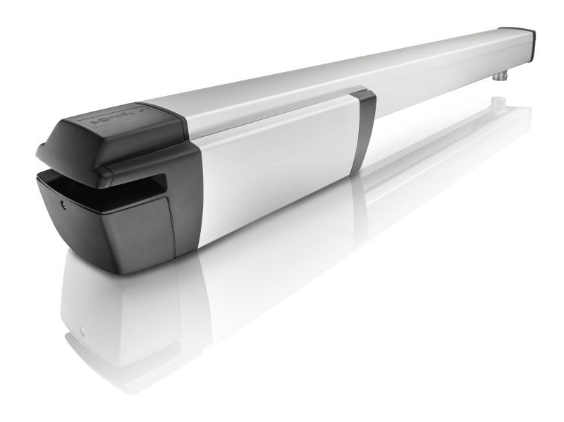 Привод 24ВДлинна привода 955ммУвеличенный до 460мм рабочий ходЭлектромагнитные ограничители сверхуОткрывание наружу (до 1000) внутрь (до 1250)Многофункциональный блок управления (13 регулируемых параметров, самодиагностика)В комплекте поставки регулируемые кронштейныПрограмма для смартфона по выбору конфигурации кронштейнаВозможность подключения аккумулятора2 ударостойких пультаkeygoОтдельный радиоканал для управления освещением (до 500Вт, неограниченное время включения)Отдельный радиоканал для управления низковольтными нагрузками (электрозамки, светофоры, дополнительные устройства – 6 режимов работы)Автоматическое закрываниеРежим калитки для пешеходаКабель в резиновой оболочке, устойчивый к УФ и изгибамКорректная работа с пультами, имеющими клавиши «вверх», «вниз», «открыть закрыть»Ixengo L 230Для прочных тяжелых ворот, до 400 кг – до 4 мНе требует наружных упоровРежим для пешехода (калитка)Открывание наружу (до 1100)внутрь (до 1300)Монолитный корпусМеханические ограничители на корпусеБольшой ход штока – 485 ммРегулируемое автоматическое закрываниеПростая и быстрая настройка с помощью переключателейДоказанная устойчивость против сильных ветрови внешнего воздействияУправление внешним освещениемКабель в резиновой оболочке, устойчивый к УФ и изгибамElixo 500 3S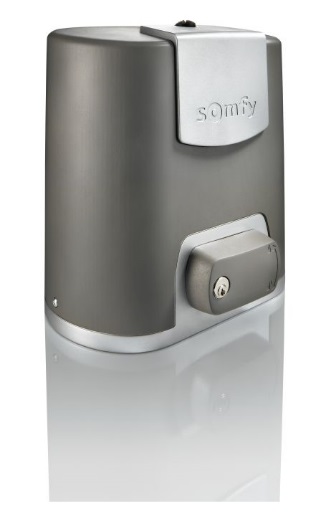      - Для средних ворот, 500 кг – 8 м     - Привод 24В     - Управление электрозамком калитки напрямую     - Многофункциональный блок управления внутри     - Предустановленные параметры, быстрая настройка     - Возможность подключения аккумулятора     - 2 ударостойких пульта, внешняя антенна в комплектеОтдельный радиоканал для управления освещением (до 500Вт, неограниченное время включения)Отдельный радиоканал для управления низковольтными нагрузками (электрозамки, светофоры, дополнительные устройства – 6 режимов работы)Регулируемое автоматическое закрываниеРежим калитки для пешеходаМногофункциональный блок управления (13 регулируемых параметров, самодиагностика)Корректная работа с пультами, имеющими клавиши «вверх», «вниз», «открыть закрыть»Elixo 500 230В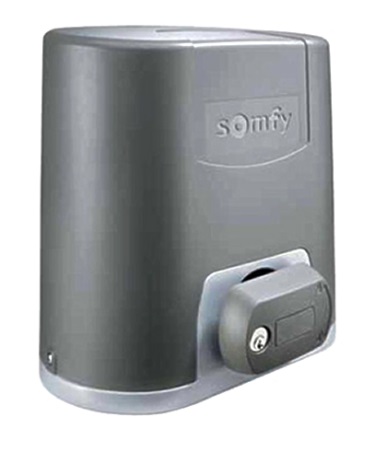 - Для средних ворот, 500 кг – 8 м- Ресурс 180 тыс циклов- 2 ударостойких пульта комплекте- Предустановленные параметры (быстрая настройка)- Система внешней разблокировки- Высокая устойчивость к внешнему воздействию- Управление освещением на участке- Регулируемое автоматическое закрывание- Режим калитки для пешехода- Металлический шаблон для монтажа в комплектеElixo 800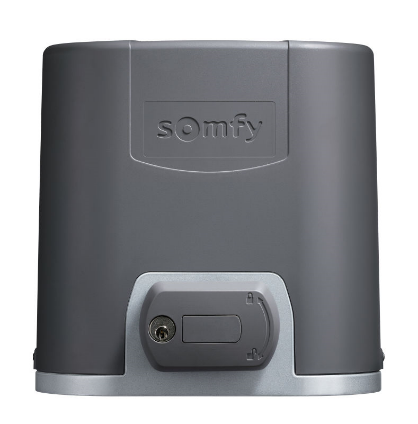 - Для тяжелых ворот, 800 кг – 8 м- 2 ударостойких пульта в комплекте- Предустановленные параметры (быстрая настройка)- Система внешней разблокировки- Память на 128 пультов- Высокаяустойчивость к внешнему воздействию- Управление освещением на участке- Регулируемое автоматическое закрывание- Режим калитки для пешехода- Корректная работа с пультами, имеющими клавиши «вверх», «вниз», «открыть закрыть»DexxoCompact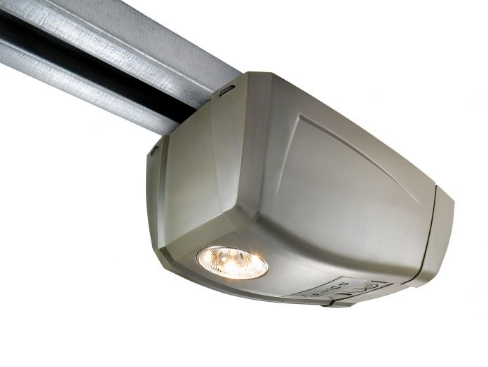 До 9,5 кв.м.Доступная ценаПредустановленные параметры (настройка за 60 секунд)Возможность подключения аккумулятораРеменная или цепная рейки (опция)Противовзломный замок (опция)Замок аварийного открывания (опция)Корректная работа с пультами, имеющими клавиши «вверх», «вниз»Dexxo Optima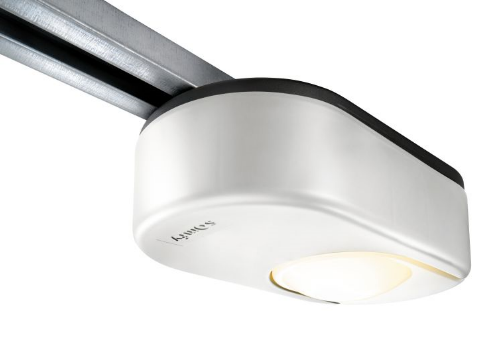 До 12 кв.м.Предустановленные параметры (настройка за 60 секунд)Возможность подключения аккумулятораРеменная или цепная рейки (опция)Противовзломный замок (опция)Замок аварийного открывания (опция)Корректная работа с пультами, имеющими клавиши «вверх», «вниз»Dexxo Pro 800До 12 кв.м.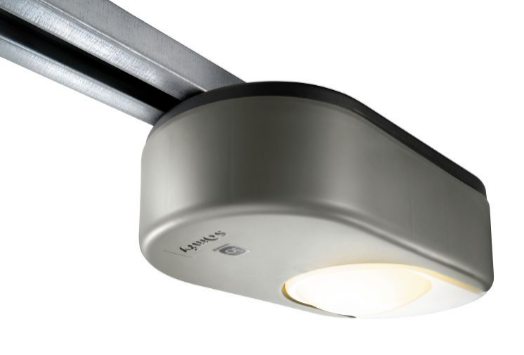 Гарантированный ресурс 90 тыс цикловМногофункциональный блок управления (13 регулируемых параметров, самодиагностика)Предустановленные параметры (настройка за 60 секунд)2 ударостойких пульта Возможность подключения аккумулятораРегулируемое автоматическое закрываниеЧастичное закрывание (режим проветривания)Управление освещением на участке (до 500 Вт)Тяговое усилие 800 HРеменная или цепная рейки (опция)Противовзломный замок (опция)Замок аварийного открывания (опция)Корректная работа с пультами, имеющими клавиши «вверх», «вниз»Dexxo Pro 1000До 15 кв.м.Гарантированный ресурс 90 тыс цикловМногофункциональный блок управления (13 регулируемых параметров, самодиагностика)Предустановленные параметры (настройка за 60 секунд)2 ударостойких пульта в комплектеВозможность подключения аккумулятораРегулируемое втоматическое закрываниеЧастичное закрывание (режим проветривания)Управление освещением на участке (до 500 Вт)Тяговое усилие 1000 HРеменная или цепная рейки (опция)Противовзломный замок (опция)Замок аварийного открывания (опция)Корректная работа с пультами, имеющими клавиши «вверх», «вниз»